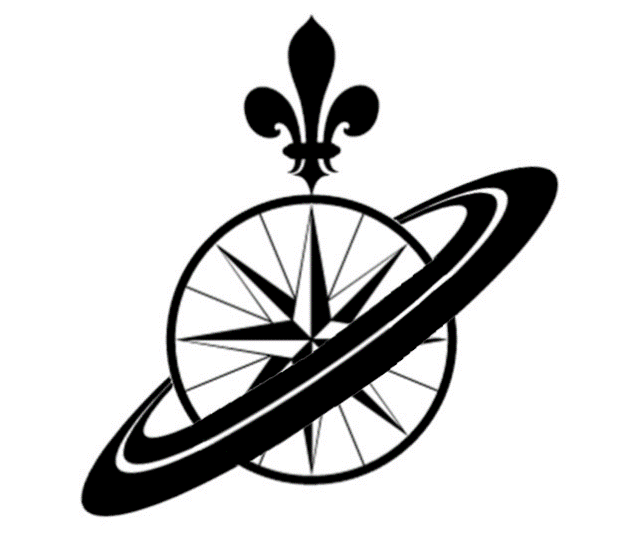 Grade 6 Quebec TripInformationDear Students, Parents, and Guardians,This letter is to inform you of a fantastic opportunity for your child to take part in an exciting trip which will be exclusively for grade 6 students.  Every year the students from Nashwaaksis Middle take a trip to Montreal and take part in a Space Camp.  This year, the Space Camp trip will also include an opportunity to investigate Old Quebec City, and learn some of the rich history and culture from this beautiful part of our country.   This amazing 4 day trip will take place from May 18th – 21st, and will be open to only 47 lucky students.  Students who wish to secure a spot on the trip will need to return some information sheets (to be distributed to students the first week back in January) and a first deposit of $150, due January 17th. An information session will be on Wednesday, January 10th, and Friday, January 12th.  Attendance at one of these sessions is necessary as I will be providing details on the entire trip, answering all questions you might have, and collecting information sheets for interested students.Looking forward to seeing you there!Sincerely,Mr. Mac